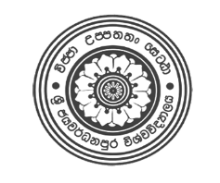 	GEN to SPE/ FHSS									,shdmosxÑ Wmdê mdGud,dj fjkia lsrSu i|yd b,a¨ï m;%h udkjYdia;% yd iudcShúoHd mSGhYS% chj¾Okmqr úYajúoHd,hYdia;%fõoS Wmdê mdGud,dfjka Ydia;%fõoS ^f.!rj& Wmdê mdGud,djg udreùufuu whÿïm; ksjerosj iïmQ¾K fldg 2020'09'14 osk fyda toskg fmr udkjYdia;% yd iudcShúoHd mSG úNd. tallh fj; ndr fokak'1' uQ,sl f;dr;=re2' m<uq jif¾oS iïmQ¾K l< mdGud,d tall 3' fojk jif¾oS iïmQ¾K l< mdGud,d tall    4¡ f;jk jif¾oS iïmQ¾K l<$ ,shdmosxÑ jQ mdGud,d tall5' f.!rj Wmdê mdGud,djg wod<j iïmQ¾K lsÍug kshñ; mdGud,d tallby; i|yka iïmQ¾K lrk ,o idudkH Wmdê mdGud,d tall ms<sn| f;dr;=re iy wfmalaIs; f.!rj Wmdê mdGud,djg wod< mdGud,d tall ms<sn| f;dr;=re mSG Wmdê wfmalaIl újrKsldfõ i|yka úIh ud,djg wkqj ksjeros nj iy;sl lrñ'               ............................................/........................	              whÿïlref.a w;aik yd oskhby; YsIHhd$ YsIHdj f;jk jir úfYaI m%fõYh hgf;a whÿï lr we;s f.!rj Wmdê mdGud,dj iïmQ¾K lsÍug wjir ,nd oSu flfrys i<ld ne,Sug ks¾foaY lrñ' ............................................/........................                                                                  wOHhkdxY m%Odkf.a w;aik yd ks, uqødj$ oskh___________________________mÍlaId lf<a………………………………^,shdmosxÑ lsÍfï tallh&ie,lsh hq;=hs1' mSG Wmdê wfmalaIl újrKsldfõ 3'4 ys i|yka ks¾Kdhl iïmQ¾K lr ;sìh hq;=h'2' ish¨u mdGud,d tall fla; iy kï ksjerosj i|yka l< hq;=h'3' YsIHhd$ YsIHdj iïmQ¾K lr we;s ish¨u idudkH Wmdê mdGud,d tallj, ^wksjd¾h mdGud,d tallo we;=,;aj& f;dr;=re ksjerosj i|yka l< hq;=h'4' YsIHhd$ YsIHdj udreùug wfmalaId lrk f.!rj Wmdê mdGud,dfõ iïmQ¾K lsÍug kshñ; ^isõjk jir we;=,;oS& ish¨u mdGud,d tallj, f;dr;=re ksjerosj i|yka l< hq;=h'5' whÿï lrk wjia:dj jk úg ksl=;a lr we;s ish¨u m%;sM, f,aLkj, msgm;a wuqKd ;sìh hq;=h'1' iïmQ¾K ku ^isxyf,ka&1' iïmQ¾K ku ^isxyf,ka&2' iïmQ¾K ku ^bx.S%isfhka&2' iïmQ¾K ku ^bx.S%isfhka&3' uq,l=re iys; ku3' uq,l=re iys; ku4' iaÓr ,smskh4' iaÓr ,smskh5' Wmka oskh6' ÿrl:k wxlh7' cd'ye' wxlh8' úoHq;a ;emE,9' udOH10',shdmosxÑ wxlh11' úNd. wxlhAF/12'idudkH Wmdêfha m%Odk wOHhk lafIa;%12'idudkH Wmdêfha m%Odk wOHhk lafIa;%i.i.ii.13'wfmalaIs; úfYaI Wmdê wOHhk lafIa;%h13'wfmalaIs; úfYaI Wmdê wOHhk lafIa;%hm<uq w¾O jd¾Islhm<uq w¾O jd¾Islhfojk w¾O jd¾Islhfojk w¾O jd¾Islhfla;htall kduh fla;htall kduh 4.4.5.5.6.6.7.7.m<uq w¾O jd¾Islhm<uq w¾O jd¾Islhfojk w¾O jd¾Islhfojk w¾O jd¾Islhfla;htall kduh fla;htall kduh 1'2'3'4.4.5.5.6.6.7.7.m<uq w¾O jd¾Islhm<uq w¾O jd¾Islhfojk w¾O jd¾Islhfojk w¾O jd¾Islhfla;htall kduh fla;htall kduh 1'1'2'2'3'3'4.4.5.5.6.6.7.7.m<uq w¾O jd¾Islhm<uq w¾O jd¾Islhfojk w¾O jd¾Islhfojk w¾O jd¾Islhfla;htall kduh fla;htall kduh 1'1'2'2'3'3'4.4.5.5.6.6.7.7.8'8'